В связи с праздничными и выходными днями с 30 декабря 2018 года по 8 января 2019 года и с целью  своевременного реагирования в случае возникновения нештатной ситуации :1. Утвердить график дежурств ответственных должностных лиц структурных подразделений, отраслевых органов администрации МР «Печора» и муниципальных учреждений и предприятий МР «Печора» на период с 30 декабря 2018 года по 8 января 2019 года (приложение).2. Руководителям структурных подразделений, отраслевых органов администрации МР «Печора» и муниципальных учреждений и предприятий МР «Печора» ознакомить с настоящим распоряжением работников под роспись.И.о. главы муниципального района-
руководителя администрации                                                               С.П. Кислицын Приложениек распоряжению администрации МР «Печора»от  12.12. 2018  г. №   1537-рГрафик  дежурств ответственных должностных лиц структурных подразделений, отраслевых органов администрации МР «Печора» и муниципальных учреждений и предприятий МР «Печора» на период с 30 декабря 2018 года по 8 января 2019 года                                                           ________________________________________________АДМИНИСТРАЦИЯ МУНИЦИПАЛЬНОГО РАЙОНА «ПЕЧОРА»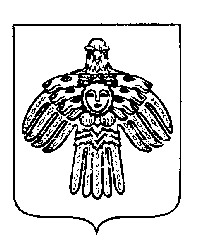 «ПЕЧОРА»  МУНИЦИПАЛЬНÖЙ  РАЙÖНСААДМИНИСТРАЦИЯ РАСПОРЯЖЕНИЕТШÖКТÖМРАСПОРЯЖЕНИЕТШÖКТÖМРАСПОРЯЖЕНИЕТШÖКТÖМ«  12  »     декабря   2018 г.г. Печора,  Республика Коми              № 1537-р     Об  утверждении графика дежурств посредством телефонной связи ответственных   лиц структурных подразделений,      отраслевых органов администрации МР «Печора» и              муниципальных учреждений и предприятий МР «Печора» на период с 30 декабря 2018 года по 8 января 2019 года№ п/пПериод дежурстваФИО ответственногоДолжность ответственногоКонтактные телефоныОтдел экономики и инвестиций администрации МР «Печора»Отдел экономики и инвестиций администрации МР «Печора»Отдел экономики и инвестиций администрации МР «Печора»Отдел экономики и инвестиций администрации МР «Печора»Отдел экономики и инвестиций администрации МР «Печора»08.00 часов 30.12.2018-08.00 часов 31.12.2018Фокина О.ЭЗаведующий отделом8963556213508.00 часов 31.12.2018-08.00 часов 01.01.2019Фокина О.ЭЗаведующий отделом8963556213508.00 часов 01.01.2019-08.00 часов 02.01.2019Фокина О.ЭЗаведующий отделом8963556213508.00 часов 02.01.2019-08.00 часов 03.01.2019Фокина О.ЭЗаведующий отделом8963556213508.00 часов 03.01.2019-08.00 часов 04.01.2019Фокина О.ЭЗаведующий отделом8963556213508.00 часов 04.01.2019-08.00 часов 05.01.2019Матюгина Н.АГлавный специалист отдела8904272266908.00 часов 05.01.2019-08.00 часов 06.01.2019Матюгина Н.АГлавный специалист отдела8904272266908.00 часов 06.01.2019-08.00 часов 07.01.2019Матюгина Н.АГлавный специалист отдела8904272266908.00 часов 07.01.2019-08.00 часов 08.01.2019Матюгина Н.АГлавный специалист отдела8904272266908.00 часов 08.01.2019-08.00 часов 09.01.2019Матюгина Н.АГлавный специалист отдела89042722669Отдел жилищно- коммунального хозяйства администрации МР «Печора»Отдел жилищно- коммунального хозяйства администрации МР «Печора»Отдел жилищно- коммунального хозяйства администрации МР «Печора»Отдел жилищно- коммунального хозяйства администрации МР «Печора»Отдел жилищно- коммунального хозяйства администрации МР «Печора»08.00 часов 30.12.2018-08.00 часов 31.12.2018Инкина Г.ЕХалилеева О.В.Главный специалист отделаВедущий инженер отдела891296115998912122282208.00 часов 31.12.2018-08.00 часов 01.01.2019Ивашевская Т.ИСупоненко В.ЮЗаведующий отделом Ведущий экономист отдела891213144698912104583008.00 часов 01.01.2019-08.00 часов 02.01.2019Инкина Г.ЕСинайская Ю.АГлавный специалист отделаВедущий инженер отдела891296115998912953435708.00 часов 02.01.2019-08.00 часов 03.01.2019Ивашевская Т.ИШалунов М.ВЗаведующий отделом Ведущий инженер отдела891213144698912124865108.00 часов 03.01.2019-08.00 часов 04.01.2019Инкина Г.ЕСветличный Д.ВГлавный специалист отделаВедущий инженер отдела891296115998904224100808.00 часов 04.01.2019-08.00 часов 05.01.2019Ивашевская Т.ИХалилеева О.ВЗаведующий отделом Ведущий инженер отдела891213144698912122282208.00 часов 05.01.2019-08.00 часов 06.01.2019Инкина Г.ЕСупоненко В.ЮГлавный специалист отделаВедущий экономист отдела891296115998912104583008.00 часов 06.01.2019-08.00 часов 07.01.2019Ивашевская Т.ИСинайская Ю.АЗаведующий отделом Ведущий инженер отдела891213144698912953435708.00 часов 07.01.2019-08.00 часов 08.01.2019Инкина Г.ЕШалунов М.ВГлавный специалист отделаВедущий инженер отдела891296115998912124865108.00 часов 08.01.2019-08.00 часов 09.01.2019Ивашевская Т.ИСветличный Д.ВЗаведующий отделомВедущий инженер отдела8912131446989042241008Сектор городского хозяйства и благоустройства администрации МР «Печора»Сектор городского хозяйства и благоустройства администрации МР «Печора»Сектор городского хозяйства и благоустройства администрации МР «Печора»Сектор городского хозяйства и благоустройства администрации МР «Печора»Сектор городского хозяйства и благоустройства администрации МР «Печора»08.00 часов 30.12.2018-08.00 часов 31.12.2018Любчик А.БЗаведующий сектором8912954813308.00 часов 31.12.2018-08.00 часов 01.01.2019Любчик А.БЗаведующий сектором8912954813308.00 часов 01.01.2019-08.00 часов 02.01.2019Любчик А.БЗаведующий сектором8912954813308.00 часов 02.01.2019-08.00 часов 03.01.2019Любчик А.БЗаведующий сектором8912954813308.00 часов 03.01.2019-08.00 часов 04.01.2019Чупрова О.ВГлавный специалист8912118576808.00 часов 04.01.2019-08.00 часов 05.01.2019Чупрова О.ВГлавный специалист8912118576808.00 часов 05.01.2019-08.00 часов 06.01.2019Чупрова О.ВГлавный специалист8912118576808.00 часов 06.01.2019-08.00 часов 07.01.2019Чупрова О.ВГлавный специалист8912118576808.00 часов 07.01.2019-08.00 часов 08.01.2019Любчик А.БЗаведующий сектором8912954813308.00 часов 08.01.2019-08.00 часов 09.01.2019Любчик А.БЗаведующий сектором89129548133Сектор дорожного хозяйства и транспорта администрации МР «Печора»Сектор дорожного хозяйства и транспорта администрации МР «Печора»Сектор дорожного хозяйства и транспорта администрации МР «Печора»Сектор дорожного хозяйства и транспорта администрации МР «Печора»Сектор дорожного хозяйства и транспорта администрации МР «Печора»08.00 часов 30.12.2018-08.00 часов 31.12.2018Козлов Д.СЗаведующий сектором8912127487408.00 часов 31.12.2018-08.00 часов 01.01.2019Козлов Д.СЗаведующий сектором8912127487408.00 часов 01.01.2019-08.00 часов 02.01.2019Козлов Д.СЗаведующий сектором8912127487408.00 часов 02.01.2019-08.00 часов 03.01.2019Козлов Д.СЗаведующий сектором8912127487408.00 часов 03.01.2019-08.00 часов 04.01.2019Козлов Д.СЗаведующий сектором8912127487408.00 часов 04.01.2019-08.00 часов 05.01.2019Козлов Д.СЗаведующий сектором8912127487408.00 часов 05.01.2019-08.00 часов 06.01.2019Козлов Д.СЗаведующий сектором8912127487408.00 часов 06.01.2019-08.00 часов 07.01.2019Козлов Д.СЗаведующий сектором8912127487408.00 часов 08.01.2019-08.00 часов 09.01.2019Козлов Д.СЗаведующий сектором89121274874Бюджетно- финансовый отдел администрации МР «Печора»Бюджетно- финансовый отдел администрации МР «Печора»Бюджетно- финансовый отдел администрации МР «Печора»Бюджетно- финансовый отдел администрации МР «Печора»Бюджетно- финансовый отдел администрации МР «Печора»08.00 часов 30.12.2018-08.00 часов 31.12.2018Мотора Е.СВедущий бухгалтер отдела8912954107008.00 часов 31.12.2018-08.00 часов 01.01.2019Чернецкая Ю.ВВедущий бухгалтер отдела8912558818808.00 часов 01.01.2019-08.00 часов 02.01.2019Блинова Е.ВЗаведующий отделом отдела8904867592608.00 часов 02.01.2019-08.00 часов 03.01.2019Лепешинская С.ВВедущий бухгалтер отдела8912127308408.00 часов 03.01.2019-08.00 часов 04.01.2019Рочева Е.НВедущий бухгалтер отдела8912961306008.00 часов 04.01.2019-08.00 часов 05.01.2019Сергеева Н.ФГлавный специалист отдела8912553577608.00 часов 05.01.2019-08.00 часов 06.01.2019Мотора Е.СВедущий бухгалтер отдела8912954107008.00 часов 06.01.2019-08.00 часов 07.01.2019Чернецкая Ю.ВВедущий бухгалтер отдела8912558818808.00 часов 07.01.2019-08.00 часов 08.01.2019Блинова Е.ВЗаведующий отделом отдела8904867592608.00 часов 08.01.2019-08.00 часов 09.01.2019Рочева Е.НВедущий бухгалтер отдела89129613060Отдел документационного обеспечения и контроля администрации МР «Печора»Отдел документационного обеспечения и контроля администрации МР «Печора»Отдел документационного обеспечения и контроля администрации МР «Печора»Отдел документационного обеспечения и контроля администрации МР «Печора»Отдел документационного обеспечения и контроля администрации МР «Печора»08.00 часов 30.12.2018-08.00 часов 31.12.2018Макейчикова Т.СЗаведующих отдела8912111034808.00 часов 31.12.2018-08.00 часов 01.01.2019Макейчикова Т.СЗаведующих отдела8912111034808.00 часов 01.01.2019-08.00 часов 02.01.2019Макейчикова Т.СЗаведующих отдела8912111034808.00 часов 02.01.2019-08.00 часов 03.01.2019Макейчикова Т.СЗаведующих отдела8912111034808.00 часов 03.01.2019-08.00 часов 04.01.2019Макейчикова Т.СЗаведующих отдела8912111034808.00 часов 04.01.2019-08.00 часов 05.01.2019Макейчикова Т.СЗаведующих отдела8912111034808.00 часов 05.01.2019-08.00 часов 06.01.2019Неманова Т.СГлавный специалист отдела8912154163508.00 часов 06.01.2019-08.00 часов 07.01.2019Неманова Т.СГлавный специалист отдела8912154163508.00 часов 07.01.2019-08.00 часов 08.01.2019Неманова Т.СГлавный специалист отдела8912154163508.00 часов 08.01.2019-08.00 часов 09.01.2019Неманова Т.СГлавный специалист отдела89121541635Отдел правовой работы администрации МР «Печора»Отдел правовой работы администрации МР «Печора»Отдел правовой работы администрации МР «Печора»Отдел правовой работы администрации МР «Печора»Отдел правовой работы администрации МР «Печора»08.00 часов 30.12.2018-08.00 часов 31.12.2018Умеренкова Л.НЗаместитель заведующего отдела8904868867708.00 часов 31.12.2018-08.00 часов 01.01.2019Умеренкова Л.НЗаместитель заведующего отдела8904868867708.00 часов 01.01.2019-08.00 часов 02.01.2019Умеренкова Л.НЗаместитель заведующего отдела8904868867708.00 часов 02.01.2019-08.00 часов 03.01.2019Умеренкова Л.НЗаместитель заведующего отдела8904868867708.00 часов 03.01.2019-08.00 часов 04.01.2019Лемешевский В.БГлавный специалист отдела8912568553008.00 часов 04.01.2019-08.00 часов 05.01.2019Лемешевский В.БГлавный специалист отдела8912568553008.00 часов 05.01.2019-08.00 часов 06.01.2019Зырянова Н.МГлавный специалист отдела8904209424608.00 часов 06.01.2019-08.00 часов 07.01.2019Зырянова Н.МГлавный специалист отдела8904209424608.00 часов 07.01.2019-08.00 часов 08.01.2019Никитина Е. ОВедущий юрисконсульт
отдела8912147954208.00 часов 08.01.2019-08.00 часов 09.01.2019Никитина Е. ОВедущий юрисконсульт 
отдела89121479542Сектор по кадром и муниципальной службе администрации МР «Печора»Сектор по кадром и муниципальной службе администрации МР «Печора»Сектор по кадром и муниципальной службе администрации МР «Печора»Сектор по кадром и муниципальной службе администрации МР «Печора»Сектор по кадром и муниципальной службе администрации МР «Печора»08.00 часов 30.12.2018-08.00 часов 31.12.2018Линг С.АЗаведующий сектором8912181190008.00 часов 31.12.2018-08.00 часов 01.01.2019Линг С.АЗаведующий сектором8912181190008.00 часов 01.01.2019-08.00 часов 02.01.2019Линг С.АЗаведующий сектором8912181190008.00 часов 02.01.2019-08.00 часов 03.01.2019Линг С.АЗаведующий сектором8912181190008.00 часов 03.01.2019-08.00 часов 04.01.2019Павлюк Я.НВедущий инспектор по 
кадрам 89087164920
8912952648908.00 часов 04.01.2019-08.00 часов 05.01.2019Павлюк Я.НВедущий инспектор по 
кадрам890871649208912952648908.00 часов 05.01.2019-08.00 часов 06.01.2019Павлюк Я.НВедущий инспектор по 
кадрам890871649208912952648908.00 часов 06.01.2019-08.00 часов 07.01.2019Решетникова И.НВедущий инспектор по 
кадрам8912951169808.00 часов 07.01.2019-08.00 часов 08.01.2019Решетникова И.НВедущий инспектор по 
кадрам8912951169808.00 часов 08.01.2019-08.00 часов 09.01.2019Решетникова И.НВедущий инспектор по 
кадрам89129511698Отдел организационной работы и взаимодействия с 
органами местного самоуправления поселений администрации МР «Печора»Отдел организационной работы и взаимодействия с 
органами местного самоуправления поселений администрации МР «Печора»Отдел организационной работы и взаимодействия с 
органами местного самоуправления поселений администрации МР «Печора»Отдел организационной работы и взаимодействия с 
органами местного самоуправления поселений администрации МР «Печора»Отдел организационной работы и взаимодействия с 
органами местного самоуправления поселений администрации МР «Печора»08.00 часов 30.12.2018-08.00 часов 31.12.2018Усова С.ВГлавный специалист отдела8904102324008.00 часов 31.12.2018-08.00 часов 01.01.2019Усова С.ВГлавный специалист отдела8904102324008.00 часов 01.01.2019-08.00 часов 02.01.2019Усова С.ВГлавный специалист отдела8904102324008.00 часов 02.01.2019-08.00 часов 03.01.2019Кузнецова Ю.ЛВедущий эксперт отдела8950308188108.00 часов 03.01.2019-08.00 часов 04.01.2019Кузнецова Ю.ЛВедущий эксперт отдела8950308188108.00 часов 04.01.2019-08.00 часов 05.01.2019Кузнецова Ю.ЛВедущий эксперт отдела8950308188108.00 часов 05.01.2019-08.00 часов 06.01.2019Канева Е.НДокументовед отдела8912565082408.00 часов 06.01.2019-08.00 часов 07.01.2019Канева Е.НДокументовед  отдела8912565082408.00 часов 07.01.2019-08.00 часов 08.01.2019Канева Е.НДокументовед  отдела8912565082408.00 часов 08.01.2019-08.00 часов 09.01.2019Романова В.АЗаведующий отделом89125539635Отдел управления жилым фондом администрации МР «Печора»Отдел управления жилым фондом администрации МР «Печора»Отдел управления жилым фондом администрации МР «Печора»Отдел управления жилым фондом администрации МР «Печора»Отдел управления жилым фондом администрации МР «Печора»08.00 часов 30.12.2018-08.00 часов 31.12.2018Гошко О.МГлавный специалист отдела8912103708008.00 часов 31.12.2018-08.00 часов 01.01.2019Терентьева Л.БЗаместитель, заведующий 
отделом8912552078708.00 часов 01.01.2019-08.00 часов 02.01.2019Гошко О.МГлавный специалист отдела8912103708008.00 часов 02.01.2019-08.00 часов 03.01.2019Уланова Л.ВГлавный специалист отдела8912182390308.00 часов 03.01.2019-08.00 часов 04.01.2019Мандрико Л.ВВедущий специалист отдела8904228735708.00 часов 04.01.2019-08.00 часов 05.01.2019Володькина Л.АВедущий эксперт отдела8912558849208.00 часов 05.01.2019-08.00 часов 06.01.2019Крошина Е.ВВедущий юрисконсульт отдела8912154683508.00 часов 06.01.2019-08.00 часов 07.01.2019Терентьева Л.БЗаместитель заведующий 
отделом8912552078708.00 часов 07.01.2019-08.00 часов 08.01.2019Терентьева Л.БЗаместитель заведующий 
отделом8912552078708.00 часов 08.01.2019-08.00 часов 09.01.2019Терентьева Л.БЗаместитель заведующий 
отделом89125520787Отдел архитектуры и градостроительства администрации МР «Печора»Отдел архитектуры и градостроительства администрации МР «Печора»Отдел архитектуры и градостроительства администрации МР «Печора»Отдел архитектуры и градостроительства администрации МР «Печора»Отдел архитектуры и градостроительства администрации МР «Печора»08.00 часов 30.12.2018-08.00 часов 31.12.2018Близнюк И.СЗаведующий отделом-главный архитектор8950308217608.00 часов 31.12.2018-08.00 часов 01.01.2019Кокоулина Е.ВЗаместитель главного архитектора8904867398608.00 часов 01.01.2019-08.00 часов 02.01.2019Онегина М.СГлавный специалист отдела8982387406208.00 часов 02.01.2019-08.00 часов 03.01.2019Коснырева И.ВВедущий специалист отдела8904106436108.00 часов 03.01.2019-08.00 часов 04.01.2019Кузнецова Л.АВедущий инженер отдела8912958618608.00 часов 04.01.2019-08.00 часов 05.01.2019Селиванова А.ИВедущий инженер отдела8912556918408.00 часов 05.01.2019-08.00 часов 06.01.2019Близнюк И.СЗаведующий отделом – главный архитектор8950308217608.00 часов 06.01.2019-08.00 часов 07.01.2019Кокоулина Е.ВЗаместитель главного архитектора отдела8904867398608.00 часов 07.01.2019-08.00 часов 08.01.2019Онегина М.СГлавный специалист отдела8982387406208.00 часов 08.01.2019-08.00 часов 09.01.2019Коснырева И.ВВедущий специалист отдела89041064361Мобилизационный отдел администрации МР «Печора»Мобилизационный отдел администрации МР «Печора»Мобилизационный отдел администрации МР «Печора»Мобилизационный отдел администрации МР «Печора»Мобилизационный отдел администрации МР «Печора»08.00 часов 30.12.2018-08.00 часов 31.12.2018Елфимова О.НГлавный специалист отдела8950308737308.00 часов 31.12.2018-08.00 часов 01.01.2019Копильчак О.ВЗаведующий отделом8912123453308.00 часов 01.01.2019-08.00 часов 02.01.2019Копильчак О.ВЗаведующий отделом8912123453308.00 часов 02.01.2019-08.00 часов 03.01.2019Копильчак О.ВЗаведующий отделом8912123453308.00 часов 03.01.2019-08.00 часов 04.01.2019Елфимова О.НГлавный специалист отдела8950308737308.00 часов 04.01.2019-08.00 часов 05.01.2019Копильчак О.ВЗаведующий отделом8912123453308.00 часов 05.01.2019-08.00 часов 06.01.2019Елфимова О.НГлавный специалист отдела8950308737308.00 часов 06.01.2019-08.00 часов 07.01.2019Копильчак О.ВЗаведующий отделом8912123453308.00 часов 07.01.2019-08.00 часов 08.01.2019Елфимова О.НГлавный специалист отдела8950308737308.00 часов 08.01.2019-08.00 часов 09.01.2019Копильчак О.ВЗаведующий отделом89121234533Сектор по работе с информационными технологиями администрации МР «Печора»Сектор по работе с информационными технологиями администрации МР «Печора»Сектор по работе с информационными технологиями администрации МР «Печора»Сектор по работе с информационными технологиями администрации МР «Печора»Сектор по работе с информационными технологиями администрации МР «Печора»08.00 часов 30.12.2018-08.00 часов 31.12.2018Синельников А.ЮИнженер-программист I кат. сектора8950308261008.00 часов 31.12.2018-08.00 часов 01.01.2019Синельников А.ЮИнженер-программист I кат. сектора8950308261008.00 часов 01.01.2019-08.00 часов 02.01.2019Синельников А.ЮИнженер-программист I кат. сектора8950308261008.00 часов 02.01.2019-08.00 часов 03.01.2019Синельников А.ЮИнженер-программист I кат. сектора8950308261008.00 часов 03.01.2019-08.00 часов 04.01.2019Синельников А.ЮИнженер-программист I кат. сектора8950308261008.00 часов 04.01.2019-08.00 часов 05.01.2019Синельников А.ЮИнженер-программист I кат. сектора8950308261008.00 часов 05.01.2019-08.00 часов 06.01.2019Синельников А.ЮИнженер-программист I кат. сектора8950308261008.00 часов 06.01.2019-08.00 часов 07.01.2019Терентьева А.ПИнженер-программист сектора8912094106108.00 часов 07.01.2019-08.00 часов 08.01.2019Терентьева А.ПИнженер-программист сектора8912094106108.00 часов 08.01.2019-08.00 часов 09.01.2019Самсонов А.ВЗаведующий сектором89121453375Сектор осуществления муниципального контроля администрации МР «Печора»Сектор осуществления муниципального контроля администрации МР «Печора»Сектор осуществления муниципального контроля администрации МР «Печора»Сектор осуществления муниципального контроля администрации МР «Печора»Сектор осуществления муниципального контроля администрации МР «Печора»08.00 часов 30.12.2018-08.00 часов 31.12.2018Филиппова Н.ГЗаведующий сектором89042385014
8912177737708.00 часов 31.12.2018-08.00 часов 01.01.2019Филиппова Н.ГЗаведующий сектором89042385014
8912177737708.00 часов 01.01.2019-08.00 часов 02.01.2019Филиппова Н.ГЗаведующий сектором89042385014
8912177737708.00 часов 02.01.2019-08.00 часов 03.01.2019Филиппова Н.ГЗаведующий сектором89042385014
8912177737708.00 часов 03.01.2019-08.00 часов 04.01.2019Филиппова Н.ГЗаведующий сектором89042385014
8912177737708.00 часов 04.01.2019-08.00 часов 05.01.2019Филиппова Н.ГЗаведующий сектором89042385014
8912177737708.00 часов 05.01.2019-08.00 часов 06.01.2019Филиппова Н.ГЗаведующий сектором89042385014
8912177737708.00 часов 06.01.2019-08.00 часов 07.01.2019Филиппова Н.ГЗаведующий сектором89042385014
8912177737708.00 часов 07.01.2019-08.00 часов 08.01.2019Филиппова Н.ГЗаведующий сектором89042385014
8912177737708.00 часов 08.01.2019-08.00 часов 09.01.2019Филиппова Н.ГЗаведующий сектором89042385014
89121777377Сектор по физкультуре и спорту администрации МР «Печора»Сектор по физкультуре и спорту администрации МР «Печора»Сектор по физкультуре и спорту администрации МР «Печора»Сектор по физкультуре и спорту администрации МР «Печора»Сектор по физкультуре и спорту администрации МР «Печора»08.00 часов 30.12.2018-08.00 часов 31.12.2018Дубинин А.ВЗаведующий сектором8912125284208.00 часов 31.12.2018-08.00 часов 01.01.2019Дубинин А.ВЗаведующий сектором8912125284208.00 часов 01.01.2019-08.00 часов 02.01.2019Дубинин А.ВЗаведующий сектором8912125284208.00 часов 02.01.2019-08.00 часов 03.01.2019Дубинин А.ВЗаведующий сектором8912125284208.00 часов 03.01.2019-08.00 часов 04.01.2019Дубинин А.ВЗаведующий сектором8912125284208.00 часов 04.01.2019-08.00 часов 05.01.2019Мурина М.ОВедущий эксперт сектора8922082593308.00 часов 05.01.2019-08.00 часов 06.01.2019Мурина М.ОВедущий эксперт сектора8922082593308.00 часов 06.01.2019-08.00 часов 07.01.2019Мурина М.ОВедущий эксперт сектора8922082593308.00 часов 07.01.2019-08.00 часов 08.01.2019Мурина М.ОВедущий эксперт сектора8922082593308.00 часов 08.01.2019-08.00 часов 09.01.2019Мурина М.ОВедущий эксперт сектора89220825933Сектор молодежной политики администрации МР «Печора»Сектор молодежной политики администрации МР «Печора»Сектор молодежной политики администрации МР «Печора»Сектор молодежной политики администрации МР «Печора»Сектор молодежной политики администрации МР «Печора»08.00 часов 30.12.2018-08.00 часов 31.12.2018Бобровицкий С.СЗаведующий сектором 8912954311608.00 часов 31.12.2018-08.00 часов 01.01.2019Бобровицкий С.СЗаведующий сектором8912954311608.00 часов 01.01.2019-08.00 часов 02.01.2019Бобровицкий С.СЗаведующий сектором8912954311608.00 часов 02.01.2019-08.00 часов 03.01.2019Бобровицкий С.СЗаведующий сектором8912954311608.00 часов 03.01.2019-08.00 часов 04.01.2019Бобровицкий С.СЗаведующий сектором8912954311608.00 часов 04.01.2019-08.00 часов 05.01.2019Бобровицкий С.СЗаведующий сектором8912954311608.00 часов 05.01.2019-08.00 часов 06.01.2019Бобровицкий С.СЗаведующий сектором8912954311608.00 часов 06.01.2019-08.00 часов 07.01.2019Бобровицкий С.СЗаведующий сектором8912954311608.00 часов 07.01.2019-08.00 часов 08.01.2019Бобровицкий С.СЗаведующий сектором8912954311608.00 часов 08.01.2019-08.00 часов 09.01.2019Бобровицкий С.СЗаведующий сектором89129543116Сектор по социальным вопросам администрации МР «Печора»Сектор по социальным вопросам администрации МР «Печора»Сектор по социальным вопросам администрации МР «Печора»Сектор по социальным вопросам администрации МР «Печора»Сектор по социальным вопросам администрации МР «Печора»08.00 часов 30.12.2018-08.00 часов 31.12.2018Синицына М. Н.Ведущий эксперт сектора8912170461508.00 часов 31.12.2018-08.00 часов 01.01.2019Синицына М.Н.Ведущий эксперт сектора8912170461508.00 часов 01.01.2019-08.00 часов 02.01.2019Синицына М.Н.Ведущий эксперт сектора8912170461508.00 часов 02.01.2019-08.00 часов 03.01.2019Синицына М. Н.Ведущий эксперт сектора8912170461508.00 часов 03.01.2019-08.00 часов 04.01.2019Синицына М. Н.Ведущий эксперт сектора8912170461508.00 часов 04.01.2019-08.00 часов 05.01.2019Василевич С. В.Заведующий сектором 8912123751608.00 часов 05.01.2019-08.00 часов 06.01.2019Василевич С. В.Заведующий сектором8912123751608.00 часов 06.01.2019-08.00 часов 07.01.2019Василевич С. В.Заведующий сектором8912123751608.00 часов 07.01.2019-08.00 часов 08.01.2019Василевич С. В.Заведующий сектором8912123751608.00 часов 08.01.2019-08.00 часов 09.01.2019Василевич С. В.Заведующий сектором89121237516Административно- хозяйственный отдел администрации МР «Печора»Административно- хозяйственный отдел администрации МР «Печора»Административно- хозяйственный отдел администрации МР «Печора»Административно- хозяйственный отдел администрации МР «Печора»Административно- хозяйственный отдел администрации МР «Печора»08.00 часов 30.12.2018-08.00 часов 31.12.2018Ракитина Н.НЗаведующий отделом8912958692808.00 часов 31.12.2018-08.00 часов 01.01.2019Ракитина Н.НЗаведующий отделом8912958692808.00 часов 01.01.2019-08.00 часов 02.01.2019Ракитина Н.НЗаведующий отделом8912958692808.00 часов 02.01.2019-08.00 часов 03.01.2019Ракитина Н.НЗаведующий отделом8912958692808.00 часов 03.01.2019-08.00 часов 04.01.2019Ракитина Н.НЗаведующий отделом8912958692808.00 часов 04.01.2019-08.00 часов 05.01.2019Голышев В.ИРабочий по обслуживанию здания 8912125836808.00 часов 05.01.2019-08.00 часов 06.01.2019Голышев В.ИРабочий по обслуживанию здания 8912125836808.00 часов 06.01.2019-08.00 часов 07.01.2019Голышев В.ИРабочий по обслуживанию здания 8912125836808.00 часов 07.01.2019-08.00 часов 08.01.2019Голышев В.ИРабочий по обслуживанию здания 8912125836808.00 часов 08.01.2019-08.00 часов 09.01.2019Ракитина Н.НЗаведующий отделом89129586928Архивный отдел МР «Печора»Архивный отдел МР «Печора»Архивный отдел МР «Печора»Архивный отдел МР «Печора»Архивный отдел МР «Печора»08.00 часов 30.12.2018-08.00 часов 31.12.2018Тренинская С.АЗаведующий отделом8912143571108.00 часов 31.12.2018-08.00 часов 01.01.2019Тренинская С.АЗаведующий отделом8912143571108.00 часов 01.01.2019-08.00 часов 02.01.2019Тренинская С.АЗаведующий отделом8912143571108.00 часов 02.01.2019-08.00 часов 03.01.2019Тренинская С.АЗаведующий отделом8912143571108.00 часов 03.01.2019-08.00 часов 04.01.2019Шулаева И.АВедущий эксперт отдела8912148442608.00 часов 04.01.2019-08.00 часов 05.01.2019Шулаева И.АВедущий эксперт отдела8912148442608.00 часов 05.01.2019-08.00 часов 06.01.2019Шулаева И.АВедущий эксперт отдела8912148442608.00 часов 06.01.2019-08.00 часов 07.01.2019Стулова Х.ГЭксперт архивохранилище 8912162666908.00 часов 07.01.201908.00 часов 08.01.2019Стулова Х.ГЭксперт архивохранилище8912162666908.00 часов 08.01.2019-08.00 часов 09.01.2019Стулова Х.ГЭксперт архивохранилище89121626669Управление финансов МР «Печора»Управление финансов МР «Печора»Управление финансов МР «Печора»Управление финансов МР «Печора»Управление финансов МР «Печора»08.00 часов 30.12.2018-08.00 часов 31.12.2018Угловская И.АНачальник управления8912551350008.00 часов 31.12.2018-08.00 часов 01.01.2019Угловская И.АНачальник управления8912551350008.00 часов 01.01.2019-08.00 часов 02.01.2019Угловская И.АНачальник управления8912551350008.00 часов 02.01.2019-08.00 часов 03.01.2019Угловская И.АНачальник управления8912551350008.00 часов 03.01.2019-08.00 часов 04.01.2019Угловская И.АНачальник управления8912551350008.00 часов 04.01.2019-08.00 часов 05.01.2019Угловская И.АНачальник управления8912551350008.00 часов 05.01.2019-08.00 часов 06.01.2019Угловская И.АНачальник управления8912551350008.00 часов 06.01.2019-08.00 часов 07.01.2019Угловская И.АНачальник управления8912551350008.00 часов 07.01.2019
08.00 часов 08.01.2019Угловская И.АНачальник управления8912551350008.00 часов 08.01.2019-08.00 часов 09.01.2019Угловская И.АНачальник управления89125513500Управление образования МР «Печора»Управление образования МР «Печора»Управление образования МР «Печора»Управление образования МР «Печора»Управление образования МР «Печора»08.00 часов 30.12.2018-08.00 часов 31.12.2018Амонариева Л.АДиректор МКУ «ЦБ»8912122680408.00 часов 31.12.2018-08.00 часов 01.01.2019Герлиц А.ВЗаведующий отделом по договорной работе и размещению заказа8912952648208.00 часов 01.01.2019-08.00 часов 02.01.2019Белоус О.НЭксперт 1 категории (ответственный за ГО и ЧС)8904106416908.00 часов 02.01.2019-08.00 часов 03.01.2019Белоус О.НЭксперт 1 категории (ответственный за ГО и ЧС)8904106416908.00 часов 03.01.2019-08.00 часов 04.01.2019Береговой А.МЗаместитель заведующего ОМТО8912137606908.00 часов 04.01.2019-08.00 часов 05.01.2019Игнатенко Н.ВЗаместитель директора МКУ «ЦБ» - главный бухгалтер89121249452,  3-11-1308.00 часов 05.01.2019-08.00 часов 06.01.2019Береговой А.МЗаместитель заведующего ОМТО8912137606908.00 часов 06.01.2019-08.00 часов 07.01.2019Игнатенко Н.ВЗаместитель директора МКУ «ЦБ» - главный бухгалтер89121249452, 3-11-1308.00 часов 07.01.2019-08.00 часов 08.01.2019Капитонова А.ДЗаведующий отделом образовательных организаций89129554795, 3-40-9408.00 часов 08.01.2019-08.00 часов 09.01.2019Челов М.АЗаведующий отделом развития информационных технологий в образовании89042381502Управление культуры и туризма МР «Печора»Управление культуры и туризма МР «Печора»Управление культуры и туризма МР «Печора»Управление культуры и туризма МР «Печора»Управление культуры и туризма МР «Печора»08.00 часов 30.12.2018-08.00 часов 31.12.2018Невенченая С.ВДелопроизводитель управления8912121000808.00 часов 31.12.2018-08.00 часов 01.01.2019Невенченая С.ВДелопроизводитель управления8912121000808.00 часов 01.01.2019-08.00 часов 02.01.2019Островская И.ЖЗаместитель начальника управления8904225581408.00 часов 02.01.2019-08.00 часов 03.01.2019Островская И.ЖЗаместитель начальника управления8904225581408.00 часов 03.01.2019-08.00 часов 04.01.2019Кузьмич А.ВГлавный эксперт управления8904227458408.00 часов 04.01.2019-08.00 часов 05.01.2019Кузьмич А.ВГлавный эксперт управления8904227458408.00 часов 05.01.2019-08.00 часов 06.01.2019Куриленко Н.ЮЗаведующий методическим отделом управления8904867373008.00 часов 06.01.2019-08.00 часов 07.01.2019Куриленко Н.ЮЗаведующий методическим отделом управления8904867373008.00 часов 07.01.2019-08.00 часов 08.01.2019Потапова К.КНачальник управления8912199655008.00 часов 08.01.2019-08.00 часов 09.01.2019Потапова К.КНачальник управления89121996550Комитет по управлению муниципальной собственностью МР «Печора»Комитет по управлению муниципальной собственностью МР «Печора»Комитет по управлению муниципальной собственностью МР «Печора»Комитет по управлению муниципальной собственностью МР «Печора»Комитет по управлению муниципальной собственностью МР «Печора»08.00 часов 30.12.2018-08.00 часов 31.12.2018Южакова О.АЗаведующий сектором правового и кадрового обеспечения Комитета8904104692208.00 часов 31.12.2018-08.00 часов 01.01.2019Южакова О.АЗаведующий сектором правового и кадрового обеспечения Комитета8904104692208.00 часов 01.01.2019-08.00 часов 02.01.2019Буралкина С.ИЗам. Председателя. Заведующий отделом имущественных отношений и казны Комитета8912142269708.00 часов 02.01.2019-08.00 часов 03.01.2019Буралкина С.ИЗам. Председателя. Заведующий отделом имущественных отношений и казны Комитета8912142269708.00 часов 03.01.2019-08.00 часов 04.01.2019Яковина Г.СПредседатель Комитета8912126916708.00 часов 04.01.2019-08.00 часов 05.01.2019Яковина Г.СПредседатель Комитета8912126916708.00 часов 05.01.2019-08.00 часов 06.01.2019Николаева Е.ВЗаведующий сектором финансового учета Комитета8912122252408.00 часов 06.01.2019-08.00 часов 07.01.2019Николаева Е.ВЗаведующий сектором финансового учета Комитета8912122252408.00 часов 07.01.2019-08.00 часов 08.01.2019Канева М.СЗаместитель заведующего отделом имущественных отношений и казны8912122291608.00 часов 08.01.2019-08.00 часов 09.01.2019Канева М.СЗаместитель заведующего отделом имущественных отношений и казны89121222916МКУ «Управление капитального строительства» МР «Печора»МКУ «Управление капитального строительства» МР «Печора»МКУ «Управление капитального строительства» МР «Печора»МКУ «Управление капитального строительства» МР «Печора»МКУ «Управление капитального строительства» МР «Печора»08.00 часов 30.12.2018-08.00 часов 31.12.2018Курноскин С.ВДиректор8912957977108.00 часов 31.12.2018-08.00 часов 01.01.2019Климович Н.ВГлавный инженер8912558203508.00 часов 01.01.2019-08.00 часов 02.01.2019Курноскин С.ВДиректор8912957977108.00 часов 02.01.2019-08.00 часов 03.01.2019Климович Н.ВГлавный инженер8912558203508.00 часов 03.01.2019-08.00 часов 04.01.2019Курноскин С.ВДиректор8912957977108.00 часов 04.01.2019-08.00 часов 05.01.2019Климович Н.ВГлавный инженер8912558203508.00 часов 05.01.2019-08.00 часов 06.01.2019Курноскин С.ВДиректор8912957977108.00 часов 06.01.2019-08.00 часов 07.01.2019Климович Н.ВГлавный инженер8912558203508.00 часов 07.01.2019-08.00 часов 08.01.2019Курноскин С.ВДиректор8912957977108.00 часов 08.01.2019-08.00 часов 09.01.2019Климович Н.ВГлавный инженер89125582035МАУ «СОК «Сияние севера»МАУ «СОК «Сияние севера»МАУ «СОК «Сияние севера»МАУ «СОК «Сияние севера»МАУ «СОК «Сияние севера»08.00 часов 30.12.2018-08.00 часов 31.12.2018Анищик Я.МИнспектор по кадрам8912133066608.00 часов 31.12.2018-08.00 часов 01.01.2019Вишневский Э.ФГлавный инженер8912128515908.00 часов 01.01.2019-08.00 часов 02.01.2019Низовцева Н.СДиректор8912183041208.00 часов 02.01.2019-08.00 часов 03.01.2019Вишневский Э.ФГлавный инженер8912128515908.00 часов 03.01.2019-08.00 часов 04.01.2019Низовцева Н.СДиректор8912183041208.00 часов 04.01.2019-08.00 часов 05.01.2019Анищик Я.МИнспектор по кадрам8912133066608.00 часов 05.01.2019-08.00 часов 06.01.2019Вишневский Э.ФГлавный инженер8912128515908.00 часов 06.01.2019-08.00 часов 07.01.2019Низовцева Н.СДиректор8912183041208.00 часов 07.01.2019-08.00 часов 08.01.2019Анищик Я.МИнспектор по кадрам8912133066608.00 часов 08.01.2019-08.00 часов 09.01.2019Низовцева Н.СДиректор89121830412МАУ «Спортивная школа г. Печора»МАУ «Спортивная школа г. Печора»МАУ «Спортивная школа г. Печора»МАУ «Спортивная школа г. Печора»МАУ «Спортивная школа г. Печора»08.00 часов 30.12.2018-08.00 часов 31.12.2018Гельвер А.А
Сушкова Н.НЮдина М.ВАбдрашитов Б.БКондратенкова В.КДиректорЗам. Директора по ХР
( Гагарина, 47)Заведующий хозяйством( Дворец спорта)Заведующий хозяйством (Лыжная база)Заведующий хозяйством89129536849, 7-26-4689121830341, 3-43-0189121238312, 3-42-9489121238229891255667785, 3-76-3508.00 часов 31.12.2018-08.00 часов 01.01.2019Сушкова Н.НЮдина М.ВАбдрашитов Б.БКондратенкова В.КЗам. Директора по ХР
( Гагарина, 47)Заведующий хозяйством( Дворец спорта)Заведующий хозяйством (Лыжная база)Заведующий хозяйством89121830341, 3-43-0189121238312, 3-42-9489121238229891255667785, 3-76-3508.00 часов 01.01.2019-08.00 часов 02.01.2019Хусаинов Р.КСушкова Н.НЮдина М.ВАбдрашитов Б.БКондратенкова В.КГлавный инженерЗам. Директора по ХР
( Гагарина, 47)Заведующий хозяйством( Дворец спорта)Заведующий хозяйством (Лыжная база)Заведующий хозяйством8912959292889121830341, 3-43-0189121238312, 3-42-9489121238229891255667785, 3-76-3508.00 часов 02.01.2019-08.00 часов 03.01.2019Хусаинов Р.КСушкова Н.НЮдина М.ВАбдрашитов Б.БКондратенкова В.КГлавный инженерЗам. Директора по ХР
( Гагарина, 47)Заведующий хозяйством( Дворец спорта)Заведующий хозяйством (Лыжная база)Заведующий хозяйством8912959292889121830341, 3-43-0189121238312, 3-42-9489121238229891255667785, 3-76-3508.00 часов 03.01.2019-08.00 часов 04.01.2019Гельвер А.АСушкова Н.НЮдина М.ВАбдрашитов Б.БКондратенкова В.КДиректорЗам. Директора по ХР
( Гагарина, 47)Заведующий хозяйством( Дворец спорта)Заведующий хозяйством (Лыжная база)Заведующий хозяйством89129536849, 7-26-4689121830341, 3-43-0189121238312, 3-42-9489121238229891255667785, 3-76-3508.00 часов 04.01.2019-08.00 часов 05.01.2019Гельвер А.АСушкова Н.НЮдина М.ВАбдрашитов Б.БКондратенкова В.КДиректорЗам. Директора по ХР
( Гагарина, 47)Заведующий хозяйством( Дворец спорта)Заведующий хозяйством (Лыжная база)Заведующий хозяйством89129536849, 7-26-4689121830341, 3-43-0189121238312, 3-42-9489121238229891255667785, 3-76-3508.00 часов 05.01.2019-08.00 часов 06.01.2019Яковлев В.АСушкова Н.НЮдина М.ВАбдрашитов Б.БКондратенкова В.КСпециалист по комплексной безопасности Зам. Директора по ХР
( Гагарина, 47)Заведующий хозяйством( Дворец спорта)Заведующий хозяйством (Лыжная база)Заведующий хозяйством89129546255, 3-53-1089121830341, 3-43-0189121238312, 3-42-9489121238229891255667785, 3-76-3508.00 часов 06.01.2019-08.00 часов 07.01.2019Яковлев В.АСушкова Н.НЮдина М.ВАбдрашитов Б.БКондратенкова В.КСпециалист по комплексной безопасности Зам. Директора по ХР
( Гагарина, 47)Заведующий хозяйством
(Дворец спорта)Заведующий хозяйством (Лыжная база)Заведующий хозяйством89129546255, 3-53-1089121830341, 3-43-0189121238312, 3-42-9489121238229891255667785, 3-76-3508.00 часов 07.01.2019-08.00 часов 08.01.2019Артеева Т.ВСушкова Н.НЮдина М.ВАбдрашитов Б.БКондратенкова В.КЗаместитель директора по спортивной работеЗам. Директора по ХР
( Гагарина, 47)Заведующий хозяйством
(Дворец спорта)Заведующий хозяйством (Лыжная база)Заведующий хозяйством8912555133089121830341, 3-43-0189121238312, 3-42-9489121238229891255667785, 3-76-3508.00 часов 08.01.2019-08.00 часов 09.01.2019Артеева Т.ВСушкова Н.НЮдина М.ВАбдрашитов Б.БКондратенкова В.КЗаместитель директора по спортивной работеЗам. Директора по ХР
( Гагарина, 47)Заведующий хозяйством
(Дворец спорта)Заведующий хозяйством (Лыжная база)Заведующий хозяйством8912555133089121830341, 3-43-0189121238312, 3-42-9489121238229891255667785, 3-76-35МУП «Издательство «Печорское время»МУП «Издательство «Печорское время»МУП «Издательство «Печорское время»МУП «Издательство «Печорское время»МУП «Издательство «Печорское время»08.00 часов 30.12.2018-08.00 часов 31.12.2018Глущенко Р.АДиректор8912954323408.00 часов 31.12.2018-08.00 часов 01.01.2019Глущенко Р.АДиректор8912954323408.00 часов 01.01.2019-08.00 часов 02.01.2019Сусла Т.АСекретарь8904868119108.00 часов 02.01.2019-08.00 часов 03.01.2019Сусла Т.АСекретарь8904868119108.00 часов 03.01.2019-08.00 часов 04.01.2019Глущенко Р.АДиректор8912954323408.00 часов 04.01.2019-08.00 часов 05.01.2019Глущенко Р.АДиректор8912954323408.00 часов 05.01.2019-08.00 часов 06.01.2019Сусла Т.АСекретарь8904868119108.00 часов 06.01.2019-08.00 часов 07.01.2019Сусла Т.АСекретарь8904868119108.00 часов 07.01.2019-08.00 часов 08.01.2019Глущенко Р.АДиректор8912954323408.00 часов 08.01.2019-08.00 часов 09.01.2019Глущенко Р.АДиректор89129543234МУП «Рембыттехника» МР «Печора»МУП «Рембыттехника» МР «Печора»МУП «Рембыттехника» МР «Печора»МУП «Рембыттехника» МР «Печора»МУП «Рембыттехника» МР «Печора»08.00 часов 30.12.2018-08.00 часов 31.12.2018Слынько Ю.АДиректор8912954239508.00 часов 31.12.2018-08.00 часов 01.01.2019Слынько Ю.АДиректор8912954239508.00 часов 01.01.2019-08.00 часов 02.01.2019Слынько Ю.АДиректор8912954239508.00 часов 02.01.2019-08.00 часов 03.01.2019Слынько Ю.АДиректор8912954239508.00 часов 03.01.2019-08.00 часов 04.01.2019Слынько Ю.АДиректор8912954239508.00 часов 04.01.2019-08.00 часов 05.01.2019Слынько Ю.АДиректор8912954239508.00 часов 05.01.2019-08.00 часов 06.01.2019Слынько Ю.АДиректор8912954239508.00 часов 06.01.2019-08.00 часов 07.01.2019Слынько Ю.АДиректор8912954239508.00 часов 07.01.2019-08.00 часов 08.01.2019Слынько Ю.АДиректор8912954239508.00 часов 08.01.2019-08.00 часов 09.01.2019Слынько Ю.АДиректор89129542395МУП «Ритуал» МР «Печора»МУП «Ритуал» МР «Печора»МУП «Ритуал» МР «Печора»МУП «Ритуал» МР «Печора»МУП «Ритуал» МР «Печора»08.00 часов 30.12.2018-08.00 часов 31.12.2018Чахутина Е.ВДиректор8912953264308.00 часов 31.12.2018-08.00 часов 01.01.2019Чахутина Е.ВДиректор8912953264308.00 часов 01.01.2019-08.00 часов 02.01.2019Чахутина Е.ВДиректор8912953264308.00 часов 02.01.2019-08.00 часов 03.01.2019Чахутина Е.ВДиректор8912953264308.00 часов 03.01.2019-08.00 часов 04.01.2019Чахутина Е.ВДиректор8912953264308.00 часов 04.01.2019-08.00 часов 05.01.2019Чахутина Е.ВДиректор8912953264308.00 часов 05.01.2019-08.00 часов 06.01.2019Чахутина Е.ВДиректор8912953264308.00 часов 06.01.2019-08.00 часов 07.01.2019Чахутина Е.ВДиректор8912953264308.00 часов 07.01.2019-08.00 часов 08.01.2019Чахутина Е.ВДиректор8912953264308.00 часов 08.01.2019-08.00 часов 09.01.2019Чахутина Е.ВДиректор8912953264308.00 часов 30.12.2018-08.00 часов 31.12.2018Чахутина Е.ВДиректор8912953264308.00 часов 31.12.2018-08.00 часов 01.01.2019Чахутина Е.ВДиректор89129532643